Ancient Egypt Story WritingLook carefully at the following picture and then write an Ancient Egyptian adventure story that is based on what is happening with the picture.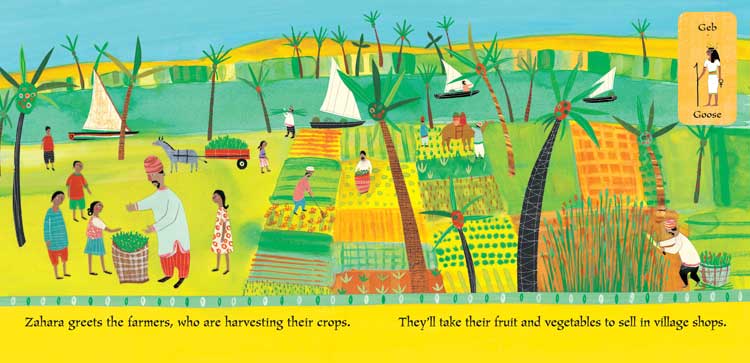 ____________________________________________________________________________________________________________________________________________________________________________________________________________________________________________________________________________________________________________________________________________________________________________________________________________________________________________________________________________________________________________________________________________________________________________________________________________________________________________________________________________________